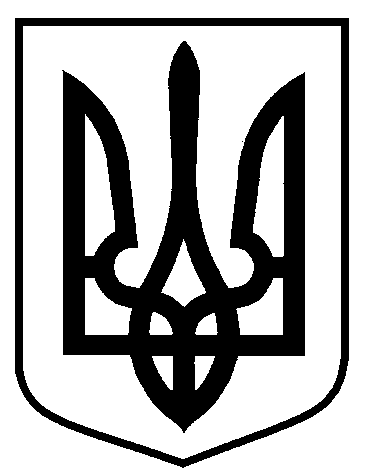 Сумська міська радаВиконавчий комітетРІШЕННЯ від  15.08.2017  № 430На підставі поданих заяв та документів стосовно присвоєння та зміни поштових адрес, відповідно до рішення Сумської міської ради від 24 вересня 2014 року № 3554-МР «Про затвердження Порядку присвоєння та зміни поштових адрес об’єктам нерухомого майна в місті Суми», керуючись частиною першою статті 52 Закону України «Про місцеве самоврядування в Україні», виконавчий комітет Сумської міської ради ВИРІШИВ:Присвоїти поштові адреси об’єктам нерухомого майна в місті Суми згідно з додатком 1.Присвоїти/змінити поштові адреси земельним ділянкам, що знаходяться у власності, користуванні замовників згідно з додатком 2.Власникам об’єктів нерухомого майна виготовити та встановити  на будинках покажчики з назвою вулиці і номером будинку встановленого зразка, погодженого  управлінням архітектури та містобудування  Сумської міської ради.Замовникам у відповідності до Правил благоустрою міста Суми, затвердженого рішенням Сумської міської ради від 26.12.2014 № 3853-МР,  укласти договори про закріплення території міста Суми по утриманню в належному санітарно-технічному стані.В.о. міського головиз виконавчої роботи                                                                      В.В. Войтенко       Кривцов 700-103Розіслати: Кривцову А.В., заявникамПро присвоєння та  зміну  поштових адрес об’єктам  нерухомого майна в місті Суми